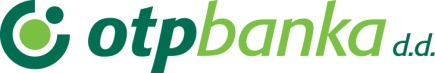 Izjava o osobnom identifikacijskom broju (OIB-u)Declaration of taxpayer identification number (OIB)Datum (date) _______________ 			             Potpis (Signature) _____________________________OIB (Personal Identification Number -issued by the Tax Administration of the Croatian Ministry of Finance)MBG (enter the identification number, if applicable)Broj računa u banci (Account number in OTP bank)Ime  (First name)Prezime (Last name)Spol Sex (male/female)Datum rođenja (date of birth)Adresa prebivališta  (Address of residence- country, city, street and street number)Broj putovnice (Passport number)Zemlja izdavanja  (Country of Issue)